Control Plan Template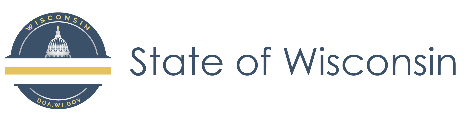 InstructionsAnswer the questions below to ensure you have a reliable plan to monitor performance after your project ends. QuestionsWhat metric do you want to monitor?How will data on this metric be collected?Who will collect this data?How frequently will this data be collected?Where will the findings be recorded?What will happen if performance is below expectations?